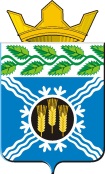 КЕМЕРОВСКАЯ ОБЛАСТЬ-КУЗБАССКРАПИВИНСКИЙ МУНИЦИПАЛЬНЫЙ ОКРУГАДМИНИСТРАЦИЯ КРАПИВИНСКОГО МУНИЦИПАЛЬНОГО ОКРУГАПОСТАНОВЛЕНИЕот «24» февраля 2022г. № 238пгт. КрапивинскийОб утверждении формы проверочного листа (списка контрольных вопросов), применяемого при проведении контрольного мероприятия в рамках осуществления муниципального контроля за исполнением единой теплоснабжающей организацией обязательств по строительству, реконструкции и (или) модернизации объектов теплоснабжения в Крапивинском муниципальном округеВ целях реализации Федерального закона от 31 июля 2020 г. № 248-ФЗ «О государственном контроле (надзоре) и муниципальном контроле в Российской Федерации», руководствуясь постановлением Правительства РФ от 27 октября 2021 г. № 1844 «Об утверждении требований к разработке, содержанию, общественному обсуждению проектов форм проверочных листов, утверждению, применению, актуализации форм проверочных листов, а также случаев обязательного применения проверочных листов», Уставом Крапивинского муниципального округа Кемеровской области-Кузбасса:Утвердить форму проверочного листа (списка контрольных вопросов), применяемого при проведении контрольного мероприятия в рамках осуществления муниципального контроля за исполнением единой теплоснабжающей организацией обязательств по строительству, реконструкции и (или) модернизации объектов теплоснабжения в Крапивинском муниципальном округе, согласно приложению.2. Организационному отделу администрации Крапивинского муниципального округа (Букатина Е.В.) обнародовать настоящее постановление на информационном стенде администрации Крапивинского муниципального округа, а также на стендах, размещенных в зданиях территориальных отделов, входящих в состав муниципального казенного учреждения "Территориальное управление администрации Крапивинского муниципального округа", в соответствии с частью 2 статьи 59 Устава Крапивинского муниципального округа Кемеровской области – Кузбасса, и разместить на официальном сайте администрации Крапивинского муниципального округа в информационно-телекоммуникационной сети "Интернет".3. Настоящее постановление вступает в силу с момента его официального обнародования, но не ранее 1 марта 2022 года.4. Контроль за исполнением настоящего постановления возложить на первого заместителя главы Крапивинского муниципального округа Н.Ф.Арнольд.Исп. Сазонова Анастасия Вячеславовна8(384-46)21-068Приложение №1к постановлению администрацииКрапивинского муниципального округа                                                                          от _____________г. № ______                                                                                                                               QR-кодПроверочный лист (список контрольных вопросов), применяемый при проведении контрольного мероприятия в рамках осуществления муниципального контроля за исполнением единой теплоснабжающей организацией обязательств по строительству, реконструкции и (или) модернизации объектов теплоснабжения в Крапивинском муниципальном округе Настоящая форма проверочного листа (списка контрольных вопросов) (далее – проверочный лист) применяется в ходе проведения контрольных мероприятий, которые предусмотрены Положением по осуществлению муниципального контроля за исполнением единой теплоснабжающей организацией обязательств по строительству, реконструкции и (или) модернизации объектов теплоснабжения в Крапивинском муниципальном округе Наименование органа муниципального контроля за исполнением единой теплоснабжающей организацией обязательств по строительству, реконструкции и (или) модернизации объектов теплоснабжения: администрация Крапивинского муниципального округа в лице муниципального казенного учреждения «Управление по жизнеобеспечению и строительству администрации Крапивинского муниципального округа» Реквизиты нормативного правового акта, которым утверждена форма проверочного листа: постановление администрации Крапивинского муниципального округа от ________________ № _______.Вид контрольного мероприятия: ________________________________.Объект контроля, в отношении которого проводится контрольное мероприятие: _____________________________________________________.ФИО гражданина, ИП или наименование ЮЛ (ИНН, ОГРН, адрес регистрации), являющихся контролируемыми лицами ________________________________________________________________________________________________________________________________________________________________________________________________________________________________________________________________________Место проведения контрольного мероприятия с заполнением проверочного листа  _________________________________________________________________________________________________________________________________________________________________________Реквизиты решения (распоряжения) о проведении контрольного мероприятия _________________________________________________________________________________________________________________Учетный номер контрольного мероприятия ________________________.Список контрольных вопросов: Должность, фамилия и инициалы должностного лица контрольного органа (инспектора), проводившего контрольное мероприятие и заполнившего проверочный лист ________________________________________________________________________________________________________________________________________________________________________________________________________________________________________________________________"____"__________20__годГлаваКрапивинского муниципального округаТ.И. Климина№ п/пКонтрольный вопросРеквизиты нормативного правового акта (подзаконного правового акта), содержащего обязательные требованияВарианты ответаВарианты ответаВарианты ответаВарианты ответа№ п/пКонтрольный вопросРеквизиты нормативного правового акта (подзаконного правового акта), содержащего обязательные требованияДаНетНеприменимоПримечание1.Соблюдаются ли единой теплоснабжающей организацией расчет за товары, услуги в сфере теплоснабжения  по ценам (тарифам), подлежащим государственному регулированию?пункт 18 ст. 2 Федерального закона от 27 июля 2010 г. N 190-ФЗ "О теплоснабжении"2.Соблюдаются ли правила подключения (технологического присоединения) к системам теплоснабжения, включая правила недискриминационного доступа к услугам по подключению (технологическому присоединению) к системам теплоснабжения, а также типовых форм документов, необходимых для подключения (технологического присоединения) объектов капитального строительства к системам теплоснабженияПостановление Правительства РФ от 5 июля 2018 г. N 787 "О подключении (технологическом присоединении) к системам теплоснабжения, недискриминационном доступе к услугам в сфере теплоснабжения, изменении и признании утратившими силу некоторых актов Правительства Российской Федерации"3.Имеется ли утвержденная схема теплоснабжения поселения, в том числе присвоение статуса единой теплоснабжающей организации?Статья 23.13 Федерального закона от 27.07.2010 № 190 «О теплоснабжении»4.Рассматривались ли обращения потребителей по вопросам надежности теплоснабжения в порядке, установленном правилами  организации теплоснабжения, утвержденными Правительством Российской Федерации?Постановление  Правительства РФ от 8 августа 2012 г. N 808 «Об организации теплоснабжения в Российской Федерации и о внесении изменений в некоторые акты Правительства Российской Федерации», пункт 1 части 1 статьи 6 Федерального закона от 27.07.2010 № 190 «О теплоснабжении»5.Выполнены ли требования, установленные правилами оценки готовности поселений, городских округов к отопительному периоду, и контроль за готовностью теплоснабжающих организаций, теплосетевых организаций, отдельных категорий потребителей к отопительному периоду?Постановление  Правительства РФ от 8 августа 2012 г. N 808 «Об организации теплоснабжения в Российской Федерации и о внесении изменений в некоторые акты Правительства Российской Федерации», статья  6 Федерального закона от 27.07.2010 № 190 «О теплоснабжении»6.Обеспечено ли  качество теплоносителейПункт 4 части 5 ст.20 Федерального закона от 27 июля 2010 г. N 190-ФЗ "О теплоснабжении"7.Обеспечена ли  безаварийная работа объектов теплоснабженияПункт 7 части 5 ст. 20 Федерального закона от 27 июля 2010 г. N 190-ФЗ "О теплоснабжении"